NAME: BIAMBO, SOMIEIBI ANNEMATRIC NO: 19/SCI18/002DEPARTMENT: ARCHITECTURECOURSE: PHY 102SECTION AQUESTION 1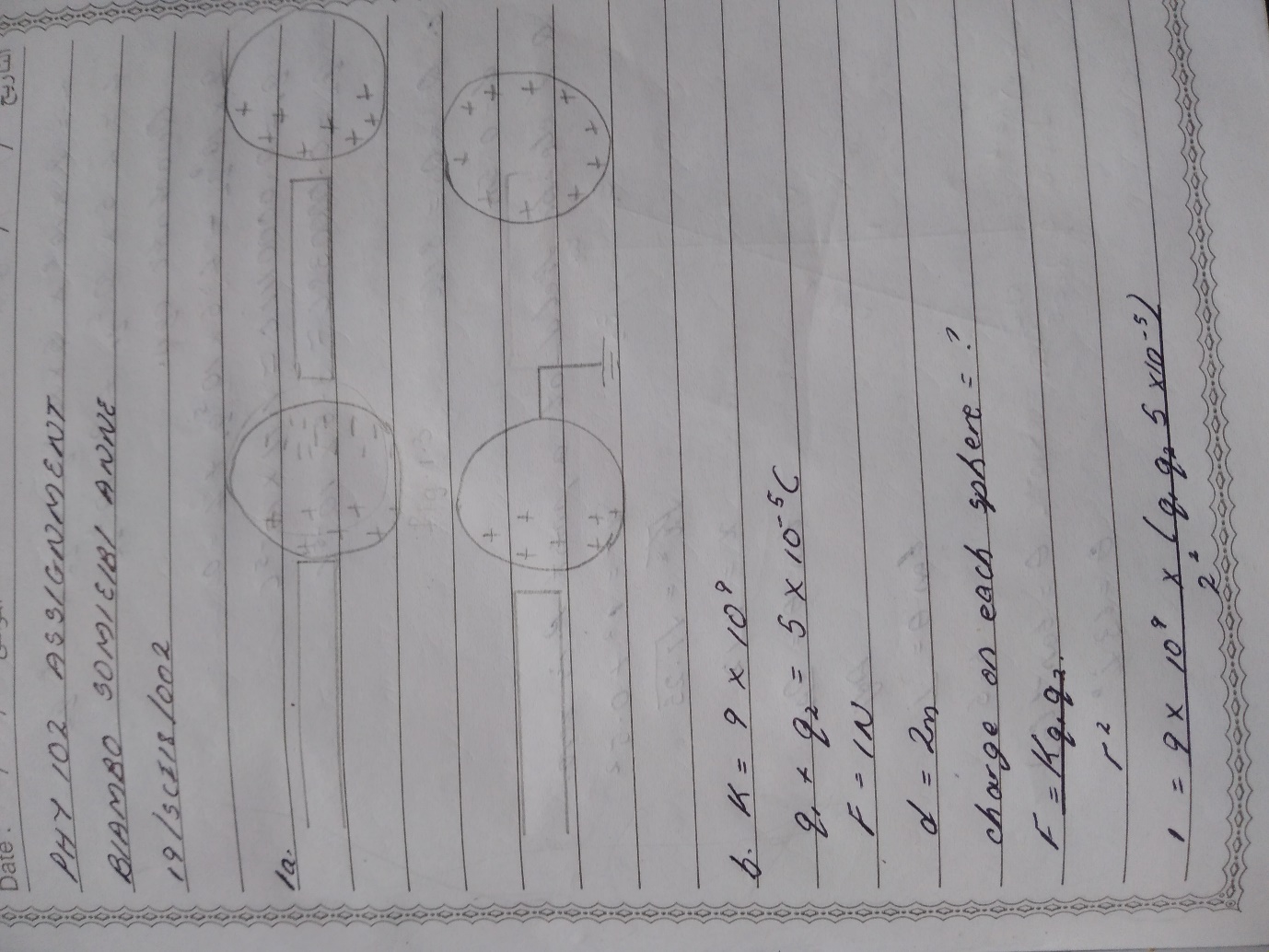 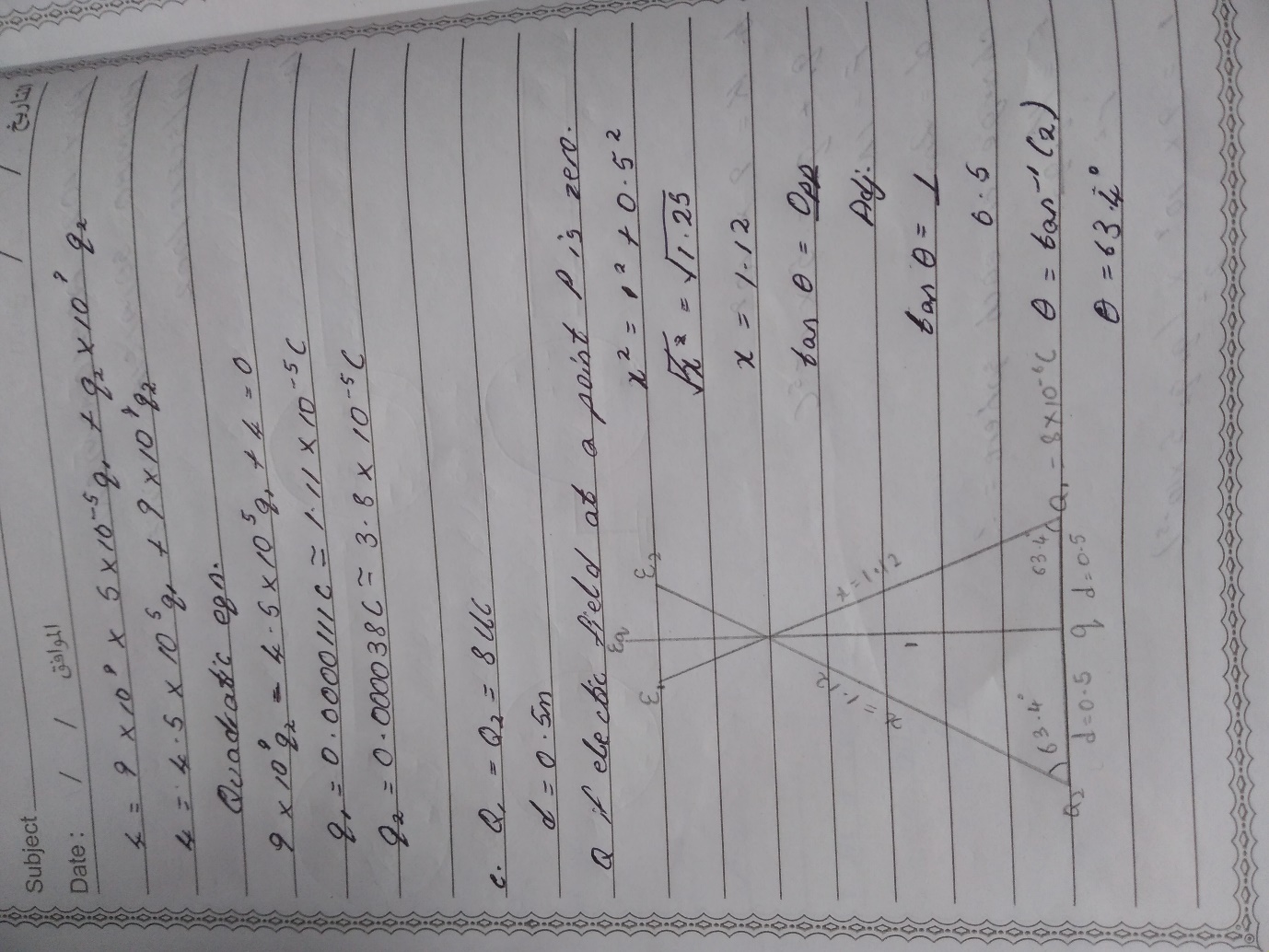 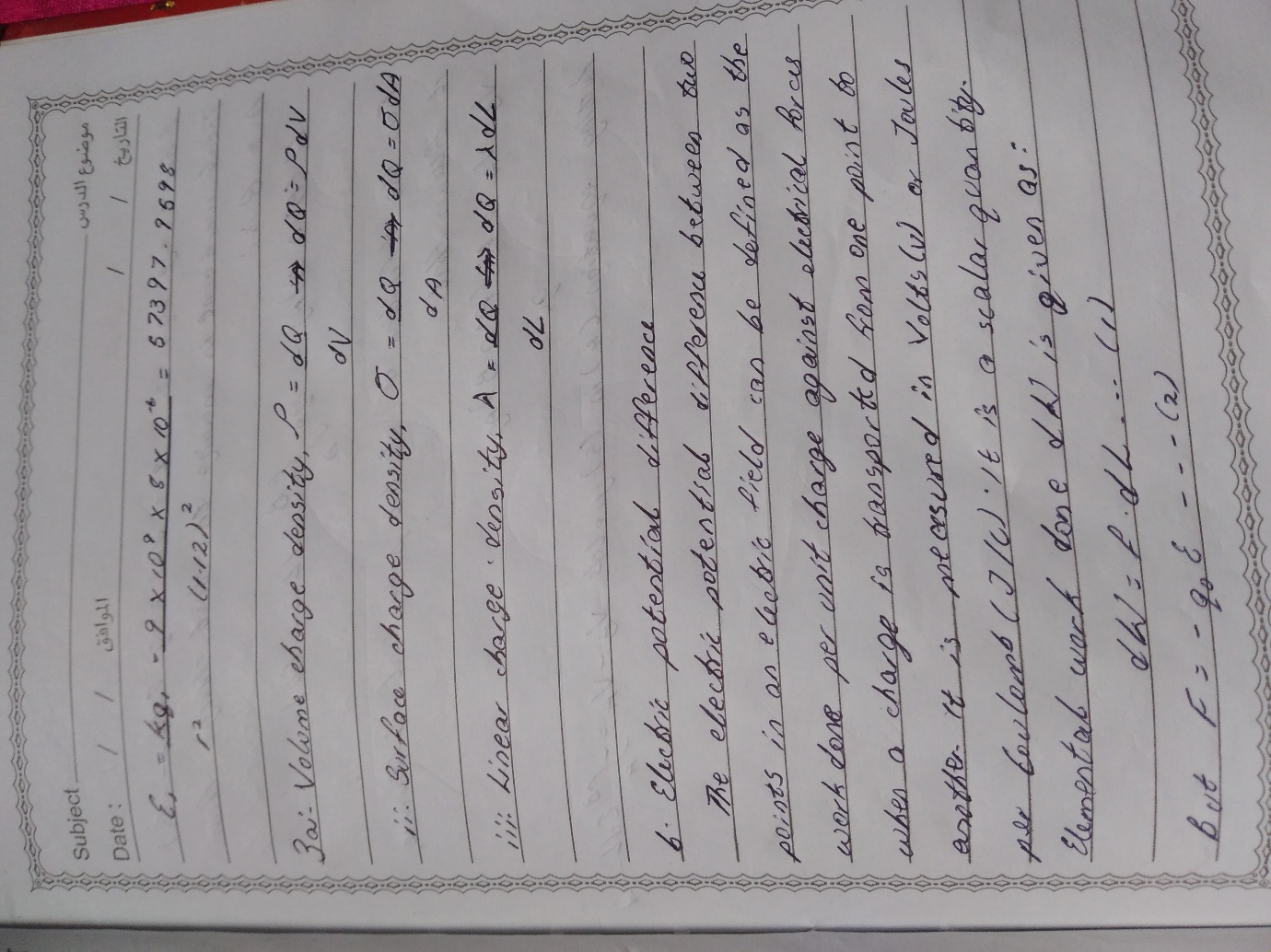 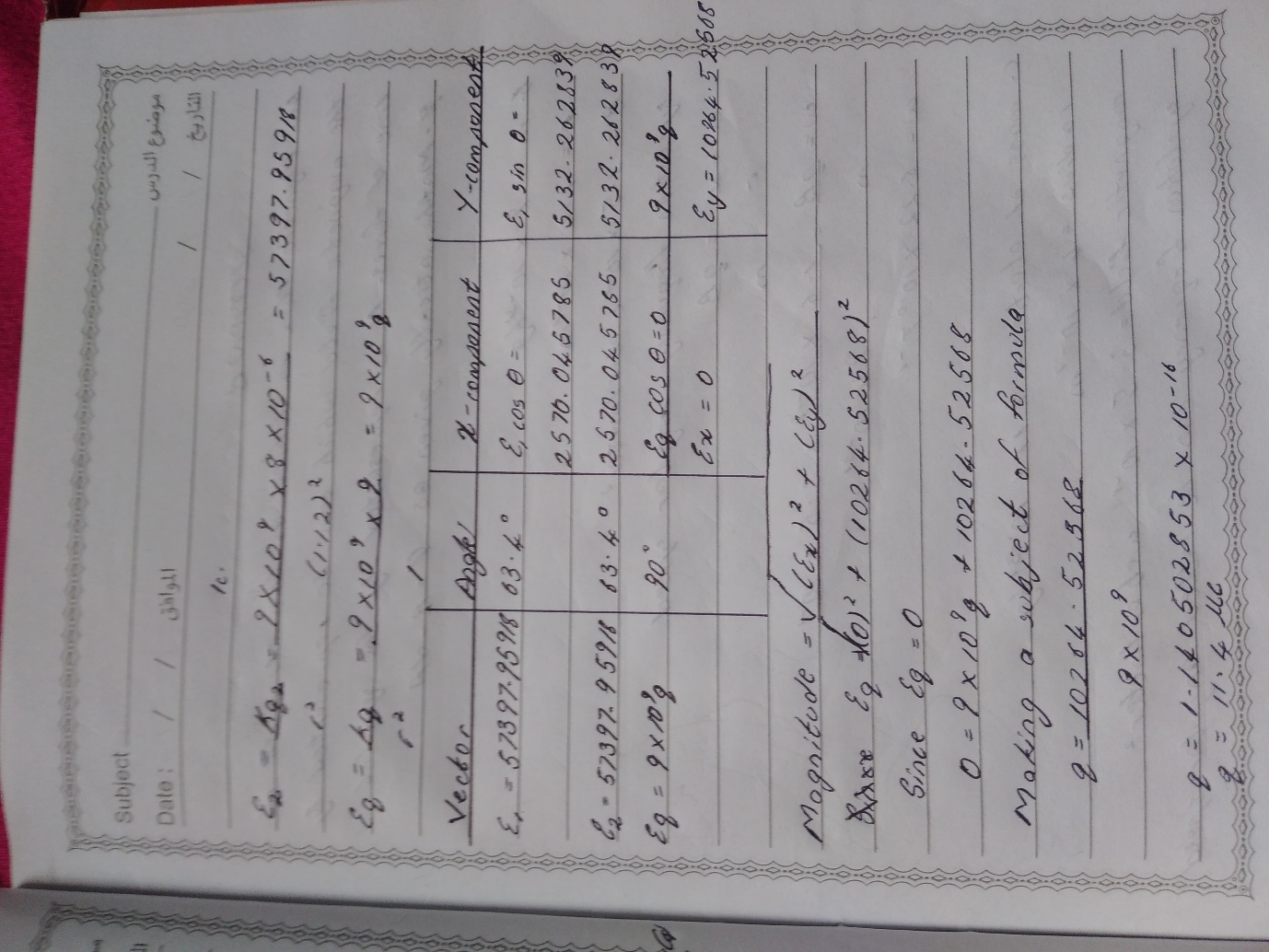 QUESTION 3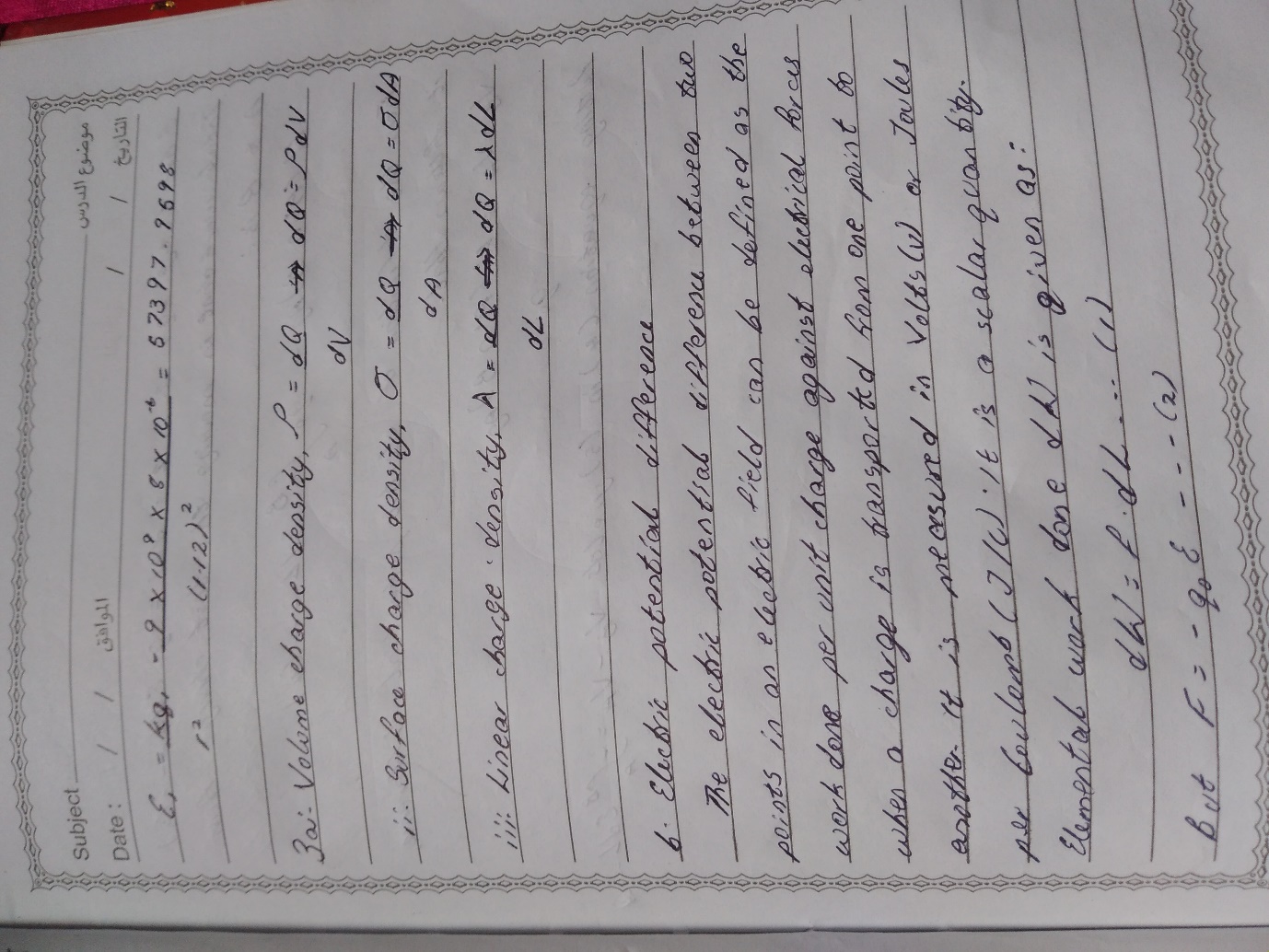 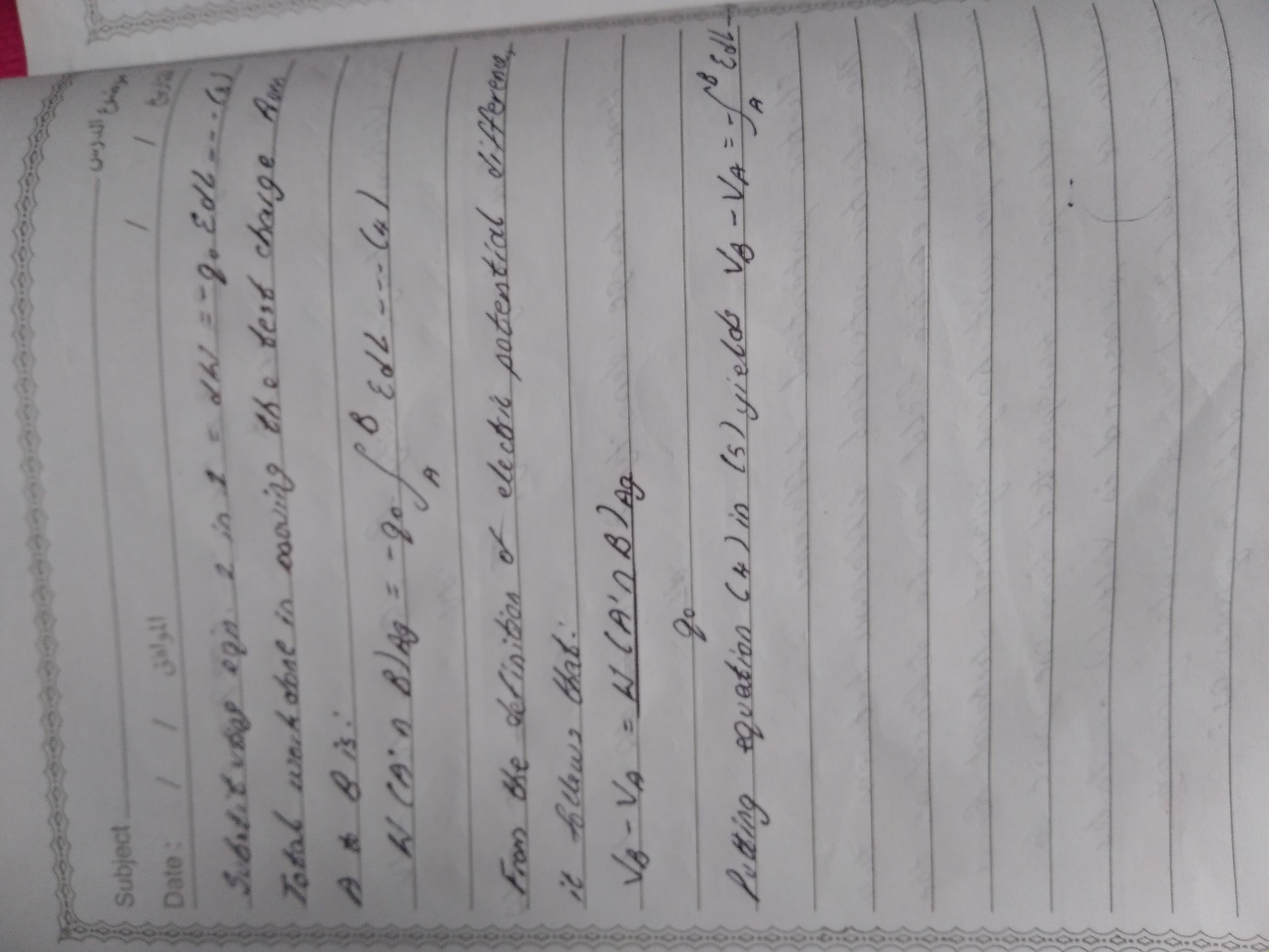 SECTION BQUESTION 4 & 5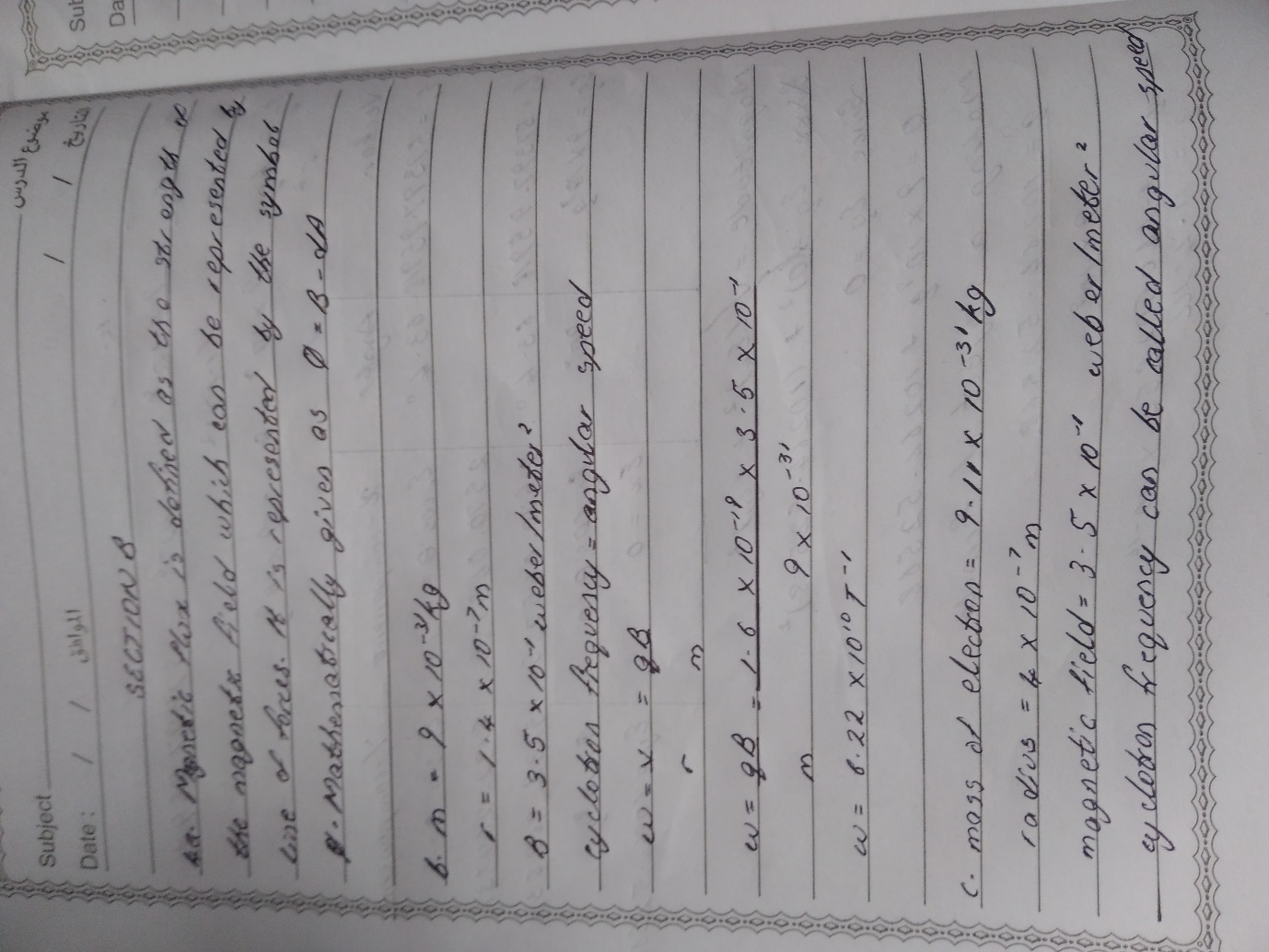 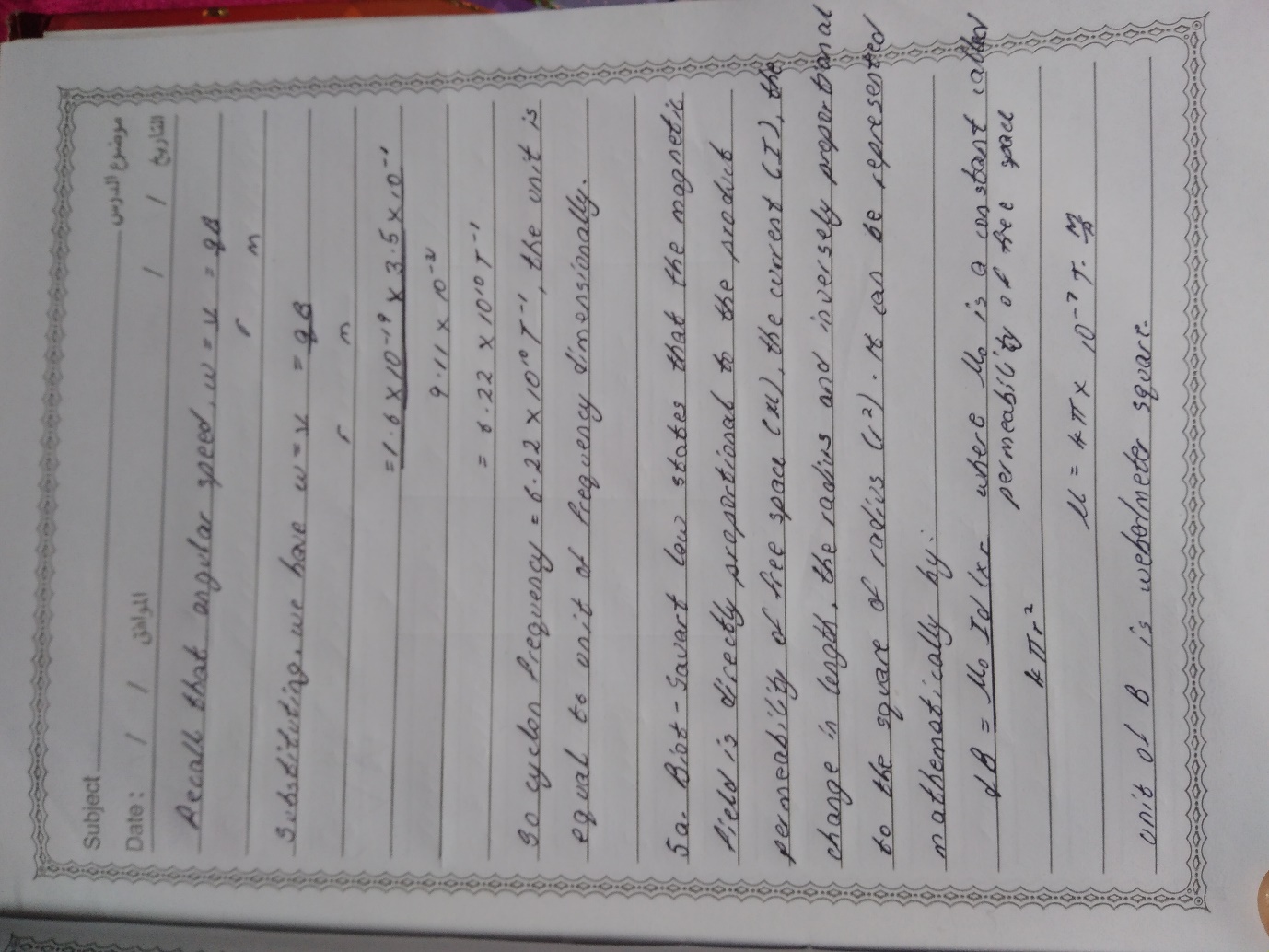 